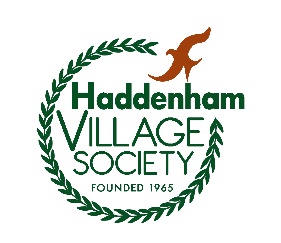 Registered Charity 249434Chairman: Keith MilmerAPPLICATION FOR 5 YEAR FAMILY MEMBERSHIP
I/We wish to apply for Family Membership of the Society for a subscription of £25.00, expiring in five years from the date of application. Membership includes all immediate family. Please make cheques payable to ‘HADDENHAM VILLAGE SOCIETY REG CHARITY 249434’Bank Transfer Details are: Haddenham Village Society: Sort Code: 09-01-51  Account No: 80758306Data Protection.  I/we permit Haddenham Village Society to retain the personal details contained on this form for use solely to distribute details of events associated with the society or the neighbourhood. I I have read the HVS New Consent Statement.Gift Aid:  If you are a UK taxpayer and wish to make your subscription go further, please complete the following declaration.I wish to Gift Aid my subscription and any subscriptions I make in the future to the Haddenham Village Society. I am a UK taxpayer and understand that if I pay less Income Tax and/or Capital Gains than the amount of Gift Aid claimed on my subscriptions in that tax year, I must advise the Society.Signed   Date Please return to the Hon. Membership Secretary : 
Juanita Hughes, 98a Churchway, Haddenham HP17 8DTor by email:  HVSmembership@gmail.com NAME (S)ADDRESS:POSTCODE:TELEPHONE:EMAIL: